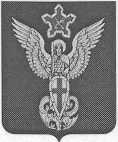 АдминистрацияЕрзовского городского поселения
Городищенского муниципального района
Волгоградской области403010, р.п. Ерзовка, ул. Мелиоративная, дом 2, тел/факс: (84468) 4-79-15«О базовых тарифах на услуги, выполняемые МКУ «ЕИЦ»В соответствии с Решением Ерзовской городской Думы №5/9 от 22 мая 2014г. о согласовании базовых тарифов на услуги, выполняемые МКУ «Ерзовский информационный центр» по выдаче справок населению,Услуги, оказываемые МКУ «Ерзовский информационный центр» населению Ерзовского городского поселения предоставлять бесплатно.Контроль за исполнением настоящего распоряжения оставляю за собой.РАСПОРЯЖЕНИЕ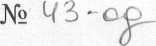 И.о. главы администрации
Ерзовского городского поселения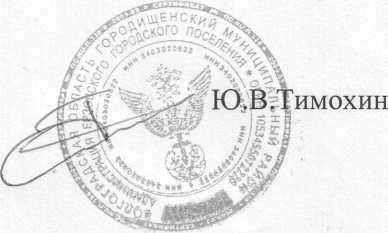 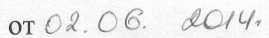 